（FAX：025-280-5508　　E-mail: ngt050030@pref.niigata.lg.jp）　新潟県産業労働観光部　産業振興課　技術振興係　行き『新潟県次世代自動車産業振興協議会』総会等　参加申込書■　総会及び講演会は無料、交流会はお一人5,000円の会費を当日、受付で頂戴いたします。■　参加者の出席区分ごとに出・欠のどちらかを“○”で囲んでください。※参加申込書に御記入いただいた情報は、名簿作成等、本協議会の運営上必要な範囲内で利用させていただきますので、御了承願います。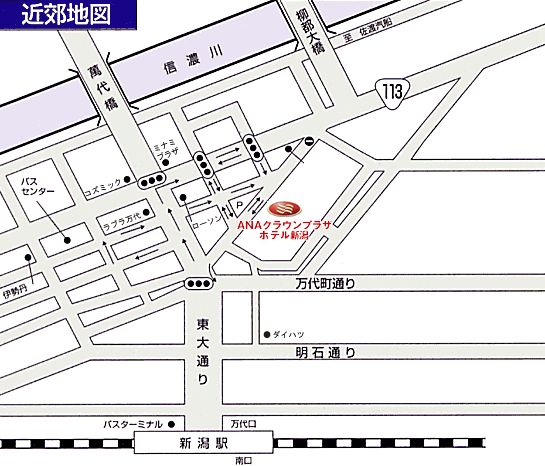 ５月１2日（金）までにご連絡ください。企業・団体名総会出欠出　　席　　・　　欠　　席参加者氏　名出　席　区　分出　席　区　分出　席　区　分参加者氏　名総　　会講　演　会交　流　会参加者出 ・ 欠出 ・ 欠出 ・ 欠参加者出 ・ 欠出 ・ 欠出 ・ 欠参加者出 ・ 欠出 ・ 欠出 ・ 欠参加者出 ・ 欠出 ・ 欠出 ・ 欠参加者出 ・ 欠出 ・ 欠出 ・ 欠